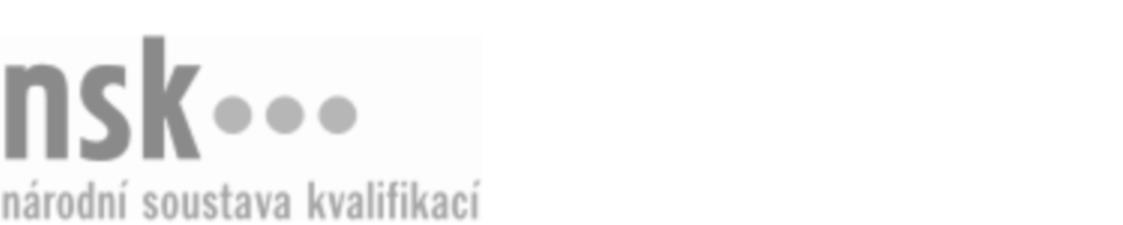 Další informaceDalší informaceDalší informaceDalší informaceDalší informaceDalší informacePracovník/pracovnice výroby rybích lahůdek (kód: 29-028-H) Pracovník/pracovnice výroby rybích lahůdek (kód: 29-028-H) Pracovník/pracovnice výroby rybích lahůdek (kód: 29-028-H) Pracovník/pracovnice výroby rybích lahůdek (kód: 29-028-H) Pracovník/pracovnice výroby rybích lahůdek (kód: 29-028-H) Pracovník/pracovnice výroby rybích lahůdek (kód: 29-028-H) Pracovník/pracovnice výroby rybích lahůdek (kód: 29-028-H) Autorizující orgán:Autorizující orgán:Ministerstvo zemědělstvíMinisterstvo zemědělstvíMinisterstvo zemědělstvíMinisterstvo zemědělstvíMinisterstvo zemědělstvíMinisterstvo zemědělstvíMinisterstvo zemědělstvíMinisterstvo zemědělstvíMinisterstvo zemědělstvíMinisterstvo zemědělstvíSkupina oborů:Skupina oborů:Potravinářství a potravinářská chemie (kód: 29)Potravinářství a potravinářská chemie (kód: 29)Potravinářství a potravinářská chemie (kód: 29)Potravinářství a potravinářská chemie (kód: 29)Potravinářství a potravinářská chemie (kód: 29)Povolání:Povolání:LahůdkářLahůdkářLahůdkářLahůdkářLahůdkářLahůdkářLahůdkářLahůdkářLahůdkářLahůdkářKvalifikační úroveň NSK - EQF:Kvalifikační úroveň NSK - EQF:33333Platnost standarduPlatnost standarduPlatnost standarduPlatnost standarduPlatnost standarduPlatnost standarduPlatnost standarduStandard je platný od: 12.09.2023Standard je platný od: 12.09.2023Standard je platný od: 12.09.2023Standard je platný od: 12.09.2023Standard je platný od: 12.09.2023Standard je platný od: 12.09.2023Standard je platný od: 12.09.2023Pracovník/pracovnice výroby rybích lahůdek,  28.03.2024 9:50:30Pracovník/pracovnice výroby rybích lahůdek,  28.03.2024 9:50:30Pracovník/pracovnice výroby rybích lahůdek,  28.03.2024 9:50:30Pracovník/pracovnice výroby rybích lahůdek,  28.03.2024 9:50:30Pracovník/pracovnice výroby rybích lahůdek,  28.03.2024 9:50:30Strana 1 z 2Další informaceDalší informaceDalší informaceDalší informaceDalší informaceDalší informaceDalší informaceDalší informaceDalší informaceDalší informaceDalší informaceDalší informaceDalší informaceÚplné profesní kvalifikaceÚplné profesní kvalifikaceÚplné profesní kvalifikaceÚplné profesní kvalifikaceÚplné profesní kvalifikaceÚplné profesní kvalifikaceÚplné profesní kvalifikaceÚplnou profesní kvalifikaci Lahůdkář (kód: 29-99-H/01) lze prokázat předložením osvědčení o získání některé z uvedených skupin profesních kvalifikací:Úplnou profesní kvalifikaci Lahůdkář (kód: 29-99-H/01) lze prokázat předložením osvědčení o získání některé z uvedených skupin profesních kvalifikací:Úplnou profesní kvalifikaci Lahůdkář (kód: 29-99-H/01) lze prokázat předložením osvědčení o získání některé z uvedených skupin profesních kvalifikací:Úplnou profesní kvalifikaci Lahůdkář (kód: 29-99-H/01) lze prokázat předložením osvědčení o získání některé z uvedených skupin profesních kvalifikací:Úplnou profesní kvalifikaci Lahůdkář (kód: 29-99-H/01) lze prokázat předložením osvědčení o získání některé z uvedených skupin profesních kvalifikací:Úplnou profesní kvalifikaci Lahůdkář (kód: 29-99-H/01) lze prokázat předložením osvědčení o získání některé z uvedených skupin profesních kvalifikací:Úplnou profesní kvalifikaci Lahůdkář (kód: 29-99-H/01) lze prokázat předložením osvědčení o získání některé z uvedených skupin profesních kvalifikací: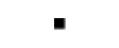 Pracovník/pracovnice výroby lahůdek (kód: 29-030-H)Pracovník/pracovnice výroby lahůdek (kód: 29-030-H)Pracovník/pracovnice výroby lahůdek (kód: 29-030-H)Pracovník/pracovnice výroby lahůdek (kód: 29-030-H)Pracovník/pracovnice výroby lahůdek (kód: 29-030-H)Pracovník/pracovnice výroby lahůdek (kód: 29-030-H)Pracovník/pracovnice výroby lahůdek (kód: 29-030-H)Pracovník/pracovnice výroby lahůdek (kód: 29-030-H)Pracovník/pracovnice výroby lahůdek (kód: 29-030-H)Pracovník/pracovnice výroby lahůdek (kód: 29-030-H)Pracovník/pracovnice výroby lahůdek (kód: 29-030-H)Pracovník/pracovnice výroby lahůdek (kód: 29-030-H)Pracovník/pracovnice výroby majonéz a omáček (kód: 29-029-H)Pracovník/pracovnice výroby majonéz a omáček (kód: 29-029-H)Pracovník/pracovnice výroby majonéz a omáček (kód: 29-029-H)Pracovník/pracovnice výroby majonéz a omáček (kód: 29-029-H)Pracovník/pracovnice výroby majonéz a omáček (kód: 29-029-H)Pracovník/pracovnice výroby majonéz a omáček (kód: 29-029-H)Pracovník/pracovnice výroby rybích lahůdek (kód: 29-028-H)Pracovník/pracovnice výroby rybích lahůdek (kód: 29-028-H)Pracovník/pracovnice výroby rybích lahůdek (kód: 29-028-H)Pracovník/pracovnice výroby rybích lahůdek (kód: 29-028-H)Pracovník/pracovnice výroby rybích lahůdek (kód: 29-028-H)Pracovník/pracovnice výroby rybích lahůdek (kód: 29-028-H)Pracovník/pracovnice výroby rybích lahůdek,  28.03.2024 9:50:30Pracovník/pracovnice výroby rybích lahůdek,  28.03.2024 9:50:30Pracovník/pracovnice výroby rybích lahůdek,  28.03.2024 9:50:30Pracovník/pracovnice výroby rybích lahůdek,  28.03.2024 9:50:30Pracovník/pracovnice výroby rybích lahůdek,  28.03.2024 9:50:30Strana 2 z 2